Save the Date!Cotee River Elementary will host the following events to build capacity for strong family engagement to support a partnership among the school, parents, and the community to improve student academic achievement. Family events will be held at varied times to try to accommodate a variety of schedules.2020-2021School Success Plan GoalsProvide High Impact Instruction- PLCs will intentionally plan instruction while utilizing the four guiding principles: Grade Appropriate Assignments, High Expectations, Strong Instruction, and Deep Engagement.Build a Collaborative Culture- Promote personal growth and sense of community and belonging, in a compassionate school culture.Make Data Driven Decisions- Build Challenging educational systematic and equitable learning experiences so that all scholars achieve through the tier level supports.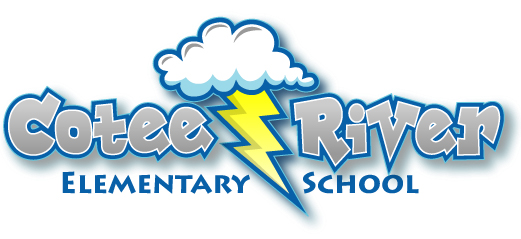 2020-2021Parent and FamilyEngagement Policy and Planfor Shared Scholar SuccessAnnual Title I Meeting- Date/Time TBDWe invite you to an evening of learning and sharing about our Title I Program, including our parent and family engagement policy, schoolwide plan,  and the curriculum and assessments used.2020-2021School Success Plan GoalsProvide High Impact Instruction- PLCs will intentionally plan instruction while utilizing the four guiding principles: Grade Appropriate Assignments, High Expectations, Strong Instruction, and Deep Engagement.Build a Collaborative Culture- Promote personal growth and sense of community and belonging, in a compassionate school culture.Make Data Driven Decisions- Build Challenging educational systematic and equitable learning experiences so that all scholars achieve through the tier level supports.2020-2021Parent and FamilyEngagement Policy and Planfor Shared Scholar SuccessAnnual Title I Meeting- Date/Time TBDWe invite you to an evening of learning and sharing about our Title I Program, including our parent and family engagement policy, schoolwide plan,  and the curriculum and assessments used.We do better when we work together!How to get involved:Join our School Advisory Council (SAC)-Meetings held at 4:15pm (Semester 1 Virtual Platform): 8/27, 9/24, 10/22, 1/28, 2/25, 3/25, 4/22, 5/13 Join our Parent Teacher Association (PTA)- Meetings held at 4:30pm (Semester 1 Virtual Platform): 8/31, 9/28, 10/26, 11/30, 1/25, 2/22, 3/29, 4/29Become an approved Volunteer –http://www.pasco.k12.fl.us/comm/page/volunteerShare Your ThoughtsHave something on your mind? We welcome your feedback! Just call us at  727-774-3000 or email us (www.cres.pasco.k12.fl.us) We do better when we work together!How to get involved:Join our School Advisory Council (SAC)-Meetings held at 4:15pm (Semester 1 Virtual Platform): 8/27, 9/24, 10/22, 1/28, 2/25, 3/25, 4/22, 5/13 Join our Parent Teacher Association (PTA)- Meetings held at 4:30pm (Semester 1 Virtual Platform): 8/31, 9/28, 10/26, 11/30, 1/25, 2/22, 3/29, 4/29Become an approved Volunteer –http://www.pasco.k12.fl.us/comm/page/volunteerShare Your ThoughtsHave something on your mind? We welcome your feedback! Just call us at  727-774-3000 or email us (www.cres.pasco.k12.fl.us) We do better when we work together!How to get involved:Join our School Advisory Council (SAC)-Meetings held at 4:15pm (Semester 1 Virtual Platform): 8/27, 9/24, 10/22, 1/28, 2/25, 3/25, 4/22, 5/13 Join our Parent Teacher Association (PTA)- Meetings held at 4:30pm (Semester 1 Virtual Platform): 8/31, 9/28, 10/26, 11/30, 1/25, 2/22, 3/29, 4/29Become an approved Volunteer –http://www.pasco.k12.fl.us/comm/page/volunteerShare Your ThoughtsHave something on your mind? We welcome your feedback! Just call us at  727-774-3000 or email us (www.cres.pasco.k12.fl.us) 